ОБЩИНСКИ СЪВЕТ – ДУЛОВО, ОБЛ. СИЛИСТРА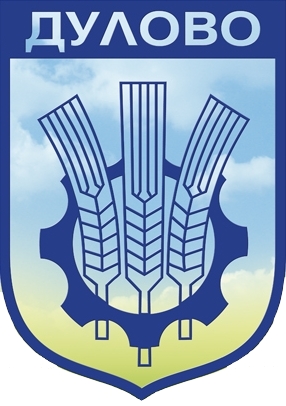 ул. “Васил Левски” № 18                                      тел.: (0864) 2 31 00 ; Факс:(0864) 2 30 207650  Дулово				                 	e-mail: obs_dulovo@abv.bg  Р Е Ш Е Н И Е   № 260от  30.05.2017 годиназа приемане на  Общинска програма за мерките за насърчаване на творческите заложби и потребности на деца с изявени дарби в община Дулово през 2017г. На основание чл.21, ал.1, т.12 и ал.2 от Закона за местното самоуправление и местната администрация и  чл.9  от Наредба за условията и реда за осъществяване на закрила на деца с изявени дарби в община Дулово,ОБЩИНСКИЯТ СЪВЕТ РЕШИ:	Приема Общинска програма за мерките за насърчаване на творческите заложби и потребности на деца с изявени дарби в община Дулово през 2017година /неразделна част от решението/.Решението е прието на заседание на Общински съвет-Дулово, проведено на 30.05.2017 година, Протокол № 19, по т.1.1. от дневния ред, и е подпечатано с официалния печат на общинския съвет.Председател на Общински съвет-Дулово: ………/п/………………..                                             /инж.Сезгин Галиб/ ОБЩИНСКИ СЪВЕТ – ДУЛОВО, ОБЛ. СИЛИСТРАул. “Васил Левски” № 18                                      тел.: (0864) 2 31 00 ; Факс:(0864) 2 30 207650  Дулово				                 	e-mail: obs_dulovo@abv.bg  Р Е Ш Е Н И Е   № 261от  30.05.2017 годиназа приемане на   Наредба за изменение и допълнение  на Наредба №12 за управление на общинските пътищаНа  основание чл.21, ал.2 от ЗМСМА, във връзка с чл.23  от Закона за пътищата, чл.76, ал.3 и чл.79 от АПК, ОБЩИНСКИЯТ СЪВЕТ РЕШИ:Приема  Наредба за изменение и допълнение на  Наредба № 12 за управление на общинските пътища,  приета с решение № 156 по протокол № 14 от 05.04.2005г., както следва:В   чл.1 ал.2 се правят следните изменения и допълнения:т.1 се изменя така: „1. улиците в населените места и селищните образувания, с изключение на онези от тях, които едновременно са участъци от общински пътища”.досегашните точки 1, 2 и 3 стават съответно 2,3 и 4.В чл.4 т.1  след думата „обхват” се добавят „ на пътя”:Чл.5, ал.1 се изменя така: „(1)Обхватът на общинските пътища е площта определена с нормите за проектиране на пътищата”.В чл.8 т.1 , чл.11, ал.2 т.1 и 2, чл.38, ал.2, чл.44  наименованието  „Изпълнителна агенция „Пътища” се заменя с „Агенция  „Пътна инфраструктура” В чл.13, ал.2  думите „по предложение на сектор „КАТ-Пътна полиция” при РДВР” се заменят със „след съгласуване със сектор „Пътна полиция” към ОД на МВР-Силистра.”Чл.14, ал.1  се изменя така: „(1)Концесия върху общински пътища, включително върху такива, които ще бъдат изградени със средства на концесионера се предоставя при условията и  реда на Закона за концесиите.”Към чл.19 ал.1 добавя нова точка 5: „5. не е осигурена безопасността на автомобилното движение съгласно изискванията на Закона за движението по пътищата, установено със становище на органите на Министерството на вътрешните работи.”В чл.21, ал.4 срокът на валидност се променя от една в две години.Чл.22, се правят следните изменения и допълнения: т. 1 се променя така:„1. удостоверение за наличие или липса на публични задължения по чл. 87, ал. 6 от Данъчно-осигурителния процесуален кодекс (ДОПК);”т. 4 се променя така:„4. становище на органите на Министерството на вътрешните работи;”добавя се нова т.5:„5. съгласуван технически проект - част „Пътна" и „Организация на движението".”В чл.24, ал.2  се отменя.В чл.26, ал.2  думите „една година” се заменят с „шест месеца”.Чл.27, се правят следните изменения и допълнения: т. 1 се променя така:„1. удостоверение за наличие или липса на публични задължения по чл. 87, ал. 6 ДОПК;”т. 3 се променя така:„3. съгласуван работен проект от администрацията на Община Дулово;” добавят се нови точки 4 и 5:„4. нотариално заверено съгласие от собственика на земята, когато рекламното съоръжение се изгражда в обслужващите зони на пътя, копие на документ за собственост и актуална скица на имота;5. протокол за предварителен оглед от общинска администрация Дулово, органите на Министерството на вътрешните работи и заинтересуваното лице.”В чл.28 се правят следните допълнения:В ал.1, т.4 след думата „настилка” се добавя запетая  и текста:  „а отстоянието от центъра на носещата му колона до ръба на пътната настилка е не по-малко от 5 м;Добавя се нова т.6: „6. горният ръб на фундамента на рекламното съоръжение не надвишава нивото на терена.”Към ал.2 се добавя нова т.8:„8. когато рекламното съоръжение е с профил на носещата колона, различен от кръг.” В чл.29, ал.2  се изменя така:„(2)Към искането заинтересуваното лице прилага констативен протокол за изграденото рекламно съоръжение.”  В чл.31 се правят следните изменения и допълнения:ал.1  се изменя така:„(1) Прокарване и ремонт на подземни и надземни проводи и съоръжения в обхвата на пътя, пресичане на пътя от подземни и надземни проводи и съоръжения, както и реконструкция на подземни и надземни проводи и съоръжения в обхвата на пътя, се извършват по реда и условията на Закона за устройство на територията и  Наредбата за специално ползване на пътищата.”Добавя се нова ал.2:„(2) Собственикът на подземни и надземни съоръжения на техническата инфраструктура, намиращи се по обхвата на пътя и обслужващите зони при внезапно произлезли повреди, може да започне възстановителните работи, като уведоми за това техническата служба на Община Дулово при условие, че е гарантирана безопасността на движението.”Чл.32, 33 и 34 се отменят.Чл.35 се изменя и допълва така:„Чл.35 Разрешенията  за  специално  ползване  на  пътя  чрез  временно  ползване  на  части  от  пътното  платно  и  на  земи  в  обхвата  на  пътя  се  издават от кмета на общината по  реда и условията определени в Глава пета от Наредбата за специалното ползване на пътищата.”Чл.36 и чл.37 се отменят.Чл.64 се изменя така:„Чл.64 Изграждането, реконструкцията, ремонтът и поддържането на общинските пътища се финансира със средства от предоставените целеви трансфери от централния бюджет, от бюджета  и от сметката за средства от Европейския съюз на общината, с безвъзмездно предоставени средства и от заеми.”Чл.65 се изменя така:„Чл.65(1) Общината разработва годишна програма за финансиране на общинската пътна мрежа при спазване на следните приоритети:осигуряване на средства за текущ ремонт, зимно поддържане и снегопочистване; осигуряване на средства за изграждане, реконструкция и основен ремонт;осигуряване на средства за проучвателни и проектни работи;осигуряване на средства за повишаване безопасността на движението.(2) Разработената общинска годишна програма за финансиране на общинската пътна мрежа се представя за разглеждане и  одобряване от Общински съвет- Дулово.”В чл.66 се правят следните изменения:В ал.1 цифрите 50 и 100 се заменят съответно с цифрите 200 и 500лв.;В ал. 2 цифрите 100 и 250 се заменят съответно с цифрите 500 и 1000лв.;В чл.67 се правят следните изменения:В ал.1 цифрите 100 и 1000 се заменят съответно с цифрите 1000 и 5000лв.;В ал.2 цифрите 150 и 1500 се заменят съответно с цифрите 2000 и 7000лв.;Чл.68 се изменя така:„Чл.68. (1)   При нарушения по чл. 66  на юридическите лица и на едноличните търговци се налага имуществена санкция в размер от 1 000 до 5 000 лв., а при нарушения по чл. 67 - в размер от 3 000 до 8 000 лв.(2) При повторно нарушение по чл. 66 имуществената санкция   е в размер от 2 000  до 7 000 лв., а по чл. 67 - в размер от 4 000 до 12 000 лв.(3) Работодателят е отговорен солидарно с работника или служителя за причинените от тях щети.Решението е прието на заседание на Общински съвет-Дулово, проведено на 30.05.2017 година, Протокол № 19, по т.1.2. от дневния ред, и е подпечатано с официалния печат на общинския съвет.Председател на Общински съвет-Дулово: ……/п/…………………..                                             /инж.Сезгин Галиб/ ОБЩИНСКИ СЪВЕТ – ДУЛОВО, ОБЛ. СИЛИСТРАул. “Васил Левски” № 18                                      тел.: (0864) 2 31 00 ; Факс:(0864) 2 30 207650  Дулово				                 	e-mail: obs_dulovo@abv.bg  Р Е Ш Е Н И Е   № 262от  30.05.2017 годиназа приемане на Стратегически план за 2017-2019г. и Годишен план за 2017г. за дейността на Звено „Вътрешен одит” в община ДуловоНа  основание чл.21, ал.2 от ЗМСМА, във връзка с чл.34, ал.5 от Закона за вътрешен одит в публичния сектор,ОБЩИНСКИЯТ СЪВЕТ РЕШИ:Приема  за сведение Стратегически план за дейността на Звено „Вътрешен одит” в община Дулово за периода 2017-2019г./неразделна част от решението/.Приема за сведение Годишен план за дейността на Звено „Вътрешен одит” в община Дулово за периода 2017-2019г./неразделна част от решението/.Възлага на кмета на общината да извърши последващите, съгласно закона действия.Решението е прието на заседание на Общински съвет-Дулово, проведено на 30.05.2017 година, Протокол № 19, по т.1.3. от дневния ред, и е подпечатано с официалния печат на общинския съвет.Председател на Общински съвет-Дулово: ……/п/…………………..                                             /инж.Сезгин Галиб/ ОБЩИНСКИ СЪВЕТ – ДУЛОВО, ОБЛ. СИЛИСТРАул. “Васил Левски” № 18                                      тел.: (0864) 2 31 00 ; Факс:(0864) 2 30 207650  Дулово				                 	e-mail: obs_dulovo@abv.bgР Е Ш Е Н И Е   № 263    от  30.05.2017 годиназа разпореждане с имот-частна общинска собственост по регулационния план на с.Правда, община ДуловоНа  основание чл. 21, ал.1 т.8 от ЗМСМА, чл.35, ал.1 от ЗОС и чл.29, ал.1 от Наредба № 2 за реда на придобиване, управление и разпореждане с общинското имущество,ОБЩИНСКИЯТ СЪВЕТ РЕШИ:Да се извърши продажба чрез публичен явен търг на следния недвижим имот:	УПИ ХIII (тринадесети) в кв.5, с площ 730 (седемстотин и тридесет) кв.м. по плана за регулация на с. Правда, отреден за индивидуално жилищно строителство, незастроен, с граници на имота – УПИ ХII-19, УПИ XIV – общ и улица. Имотът е описан в АЧОС №1349/16.05.2012г., вписан в Служба по вписвания с вх.рег. №701/18.05.2012г., акт №42, том №3, И.П. 13676, при пазарна цена в размер на 2701,40 лв. без ДДС /две хиляди седемстотин и един лева и четиридесет стотинки/, стъпка за наддаване 270,10 лв. и данъчна оценка в размер на 2354,30 лв. /две хиляди триста петдесет и четири лева и тридесет стотинки/.На основание чл.41, ал.2 от Закона за общинската собственост приема  пазарната цена на имота, описана в  т. 1.Възлага на кмета на общината да извърши последващите, съгласно закона действия.Решението е прието на заседание на Общински съвет-Дулово, проведено на 30.05.2017 година, Протокол № 19, по т.1.4. от дневния ред, и е подпечатано с официалния печат на общинския съвет.Председател на Общински съвет-Дулово: ……/п/…………………..                                             /инж.Сезгин Галиб/ ОБЩИНСКИ СЪВЕТ – ДУЛОВО, ОБЛ. СИЛИСТРАул. “Васил Левски” № 18                                      тел.: (0864) 2 31 00 ; Факс:(0864) 2 30 207650  Дулово				                 	e-mail: obs_dulovo@abv.bg                  Р Е Ш Е Н И Е   № 264    от  30.05.2017 годиназа разпореждане с имот-частна общинска собственост по регулационния план на с.Боил, община ДуловоНа  основание чл. 21, ал.1 т.8 от ЗМСМА, чл.35, ал.1 от ЗОС и чл.29, ал.1 от Наредба № 2 за реда на придобиване, управление и разпореждане с общинското имущество,ОБЩИНСКИЯТ СЪВЕТ РЕШИ:Актуализира годишната програма за управление и разпореждане с имоти общинска собственост за 2017г., като я допълва с имот-частна общинска собственост:	УПИ III в кв.13а (тринадесети А), с площ 434 (четиристотин тридесет и четири) кв.м. по плана за регулация на с.Боил от 1969г., предназначен за жилищно строителство, с граници на имота – УПИ II за ресторант – на север; УПИ I – на изток, на запад и юг - улица. Имотът е описан в АЧОС №1602/04.04.2017г., вписан в Служба по вписвания с вх.рег.  №502/05.04.2017г.,акт №120, том №2, И.П. 28055.Да се извърши продажба чрез публичен явен търг на следния недвижим имот:УПИ III в кв.13а (тринадесети А), с площ 434 (четиристотин тридесет и четири) кв.м. по плана за регулация на с.Боил от 1969г., предназначен за жилищно строителство, с граници на имота – УПИ II за ресторант – на север; УПИ I – на изток, на запад и юг - улица. Имотът е описан в АЧОС №1602/04.04.2017г., вписан в Служба по вписвания с вх.рег.  №502/05.04.2017г.,акт №120, том №2, И.П. 28055, при пазарна цена в размер на 1890,80 лв. без ДДС /хиляда осемстотин и деветдесет лева и осемдесет стотинки/, стъпка за наддаване 189,08 лв. и данъчна оценка в размер на 1772,90 лв. /хиляда седемстотин седемдесет и два лева и деветдесет стотинки/.На основание чл.41, ал.2 от Закона за общинската собственост приема  пазарната цена на имота, описана в  т. 2.Възлага на кмета на общината да извърши последващите, съгласно закона действия.Решението е прието на заседание на Общински съвет-Дулово, проведено на 30.05.2017 година, Протокол № 19, по т.1.5. от дневния ред, и е подпечатано с официалния печат на общинския съвет.Председател на Общински съвет-Дулово: ……/п/…………………..                                             /инж.Сезгин Галиб/ ОБЩИНСКИ СЪВЕТ – ДУЛОВО, ОБЛ. СИЛИСТРАул. “Васил Левски” № 18                                      тел.: (0864) 2 31 00 ; Факс:(0864) 2 30 207650  Дулово				                 	e-mail: obs_dulovo@abv.bg             		        Р Е Ш Е Н И Е   № 265    от  30.05.2017 годиназа даване разрешение за изработване на проект на Подробен устройствен план за изменение на план за регулация на поземлен имот УПИ XVIІ в кв.10 по плана на с.Паисиево, общ.Дулово – публична общинска собственостНа  основание чл.21, ал.1,т.11 от Закона за местното самоуправление и местната администрация, чл.134, ал.1, т.1 и чл.134, ал.2, т.2 от Закона за устройство на територията,ОБЩИНСКИЯТ СЪВЕТ РЕШИ:РАЗРЕШАВА изработване на проект на Подробен устройствен план за изменение на план за регулация на поземлен имот УПИ XVIІ /седемнадесети/ в кв.10 по плана на с.Паисиево, общ.Дулово – публична общинска собственост.ОДОБРЯВА задание за изработване на проект за ПУП за изменение на план за регулация , подробно описан в т.1 от решението.На основание чл.124 „б”, ал.2 от ЗУТ настоящото решение да бъде разгласено с обявление, поставено на подходящо място в сградата на Общината и в интернет страницата на Община-Дулово.На основание чл.124”б”, ал.4 от ЗУТ настоящото решение не подлежи на оспорване.Решението е прието на заседание на Общински съвет-Дулово, проведено на 30.05.2017 година, Протокол № 19, по т.1.6. от дневния ред, и е подпечатано с официалния печат на общинския съвет.Председател на Общински съвет-Дулово: ……/п/…………………..                                             /инж.Сезгин Галиб/ ОБЩИНСКИ СЪВЕТ – ДУЛОВО, ОБЛ. СИЛИСТРАул. “Васил Левски” № 18                                      тел.: (0864) 2 31 00 ; Факс:(0864) 2 30 207650  Дулово				                 	e-mail: obs_dulovo@abv.bg             		        Р Е Ш Е Н И Е   № 266    от  30.05.2017 годиназа даване разрешение за изменение на ПР на УПИ ІІІ-за дървопластмент, кв.6  по плана на Промишлена зона „Юг” по скица-предложение и скица-проект за разделяне на поземлен имот 24030.502.17 по кадастралната карта на град ДуловоНа  основание чл.21, ал.1,т.11 от Закона за местното самоуправление и местната администрация, чл.134, ал.1, т.1, ал.2, т.2 и чл.62а, ал.4 от Закона за устройство на територията,ОБЩИНСКИЯТ СЪВЕТ РЕШИ:РАЗРЕШАВА изработване на проект за разделяне на ПИ 24030.502.17 - публична общинска собственост с цел обособяване на нов ПИ 24030.502.25 - частна общинска собственост.ОДОБРЯВА  задание за изработване на проект за ПУП за изменение на план за регулация на УПИ ІІІ „за дървопластмент”, кв.6 по плана на Промишлена зона „Юг” гр.Дулово.На основание чл.124 „б”, ал.2 от ЗУТ настоящото решение да бъде разгласено с обявление, поставено на подходящо място в сградата на Общината и в интернет страницата на Община Дулово.На основание чл.124”б”, ал.4 от ЗУТ настоящото решение не подлежи на оспорване.Решението е прието на заседание на Общински съвет-Дулово, проведено на 30.05.2017 година, Протокол № 19, по т.1.7. от дневния ред, и е подпечатано с официалния печат на общинския съвет.Председател на Общински съвет-Дулово: ……/п/…………………..                                             /инж.Сезгин Галиб/ ОБЩИНСКИ СЪВЕТ – ДУЛОВО, ОБЛ. СИЛИСТРАул. “Васил Левски” № 18                                      тел.: (0864) 2 31 00 ; Факс:(0864) 2 30 207650  Дулово				                 	e-mail: obs_dulovo@abv.bg             		        Р Е Ш Е Н И Е   № 267    от  30.05.2017 годиназа възлагане извършване на одиторска проверка и заверка на годишен финансов отчет за 2017г. на „МБАЛ-Дулово” ЕООД гр.Дулово  На  основание чл.21, ал.1, т.23 от ЗМСМА,  чл. 37, ал.1, т.1 от Закона за счетоводството, чл.146, ал.3 от Търговския закон, чл.8 от Закона за независимия финансов одит, чл.11, ал.1 т.6 от Наредба № 3 за упражняване правата на Община Дулово върху общинската част от капитала на  търговските дружества,  ОБЩИНСКИЯТ СЪВЕТ РЕШИ:Възлага извършването на одиторска проверка и заверка на годишен финансов отчет за 2017г. на „МБАЛ-Дулово” ЕООД гр.Дулово  на НЕДЯЛКА РАДЕВА МИХНЕВА – регистриран одитор с диплома № 438/2001г. Възлага на управителя на „МБАЛ-Дулово” ЕООД гр.Дулово  да извърши последващите, съгласно закона действия, по изпълнение на настоящото решение.Решението е прието на заседание на Общински съвет-Дулово, проведено на 30.05.2017 година, Протокол № 19, по т.2. от дневния ред, и е подпечатано с официалния печат на общинския съвет.Председател на Общински съвет-Дулово: ……/п/…………………..                                             /инж.Сезгин Галиб/ ОБЩИНСКИ СЪВЕТ – ДУЛОВО, ОБЛ. СИЛИСТРАул. “Васил Левски” № 18                                      тел.: (0864) 2 31 00 ; Факс:(0864) 2 30 207650  Дулово				                 	e-mail: obs_dulovo@abv.bg             		        Р Е Ш Е Н И Е   № 268    от  30.05.2017 годиназа приемане на Декларация На  основание чл.21, ал.2 от Закона за местното самоуправление и местната администрация, ОБЩИНСКИЯТ СЪВЕТ РЕШИ:Приема Декларация /неразделна част от решението/.Решението е прието на заседание на Общински съвет-Дулово, проведено на 30.05.2017 година, Протокол № 19, по т.3. от дневния ред, и е подпечатано с официалния печат на общинския съвет.Председател на Общински съвет-Дулово: ……/п/…………………..                                             /инж.Сезгин Галиб/  Д  Е  К  Л  А  Р  А  Ц  И  Яот Общински съвет-Дулово приета на Деветнадесетото редовно  заседание на Общински съвет – Дулово   проведено на 30.05.2017г.Ние, общинските съветници от Общински съвет-Дулово, остро се противопоставяме срещу поредното посегателство върху медицински служители. Във връзка с нападението станало на 26 срещу 27 май 2017г.  над  екипа  на спешна медицинска помощ в гр.Дулово, категорично осъждаме престъпните действия на близките на пациента с отправянето на обиди, заплахи и  физическо насилие върху медицински лица. Изразяваме изключителната си тревога от такива престъпления сред обществото. Недопустимо е в лечебно  заведение да нахлуват хора и да заплашват дежурния екип.Недопустимо е  в спешната медицинска помощ  в гр.Дулово да има прояви на агресия срещу медици.Всички ние се противопоставяме и на зачестилите в страната подобни прояви срещу дежурни екипи на спешни медицински центрове.Поради това настояваме:за категорични действия от страна на всички институции и правораздавателни органи за бързи и адекватни мерки към извършителите на този варварски акт и най-строго прилагане на закона.да се търсят допълнителни решения за налагане на най-строги санкции спрямо всеки ,  посегнал на човек в бяла престилка.осигуряване на допълнителни мерки за закрила и защита на дежурните медицински екипи.Общински съвет-Дулово